Publicado en Salamanca el 20/11/2017 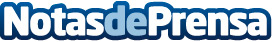 Neumáticos Andrés adquiere la plataforma digital ONNEU para crear un programa profesional para talleresNeumáticos Andrés acaba de hacerse con el control de ONNEU, uno de los principales portales de ecommerce de neumáticos de nuestro país. El distribuidor líder en España y Portugal ha iniciado ya el proceso de transformación de esta plataforma que cesa su actividad de venta online de neumáticos para particulares y se reconvierte en una herramienta útil para los clientes profesionales del GrupoDatos de contacto:Carlos GonzálezNota de prensa publicada en: https://www.notasdeprensa.es/neumaticos-andres-adquiere-la-plataforma Categorias: Automovilismo Logística E-Commerce Recursos humanos Industria Automotriz http://www.notasdeprensa.es